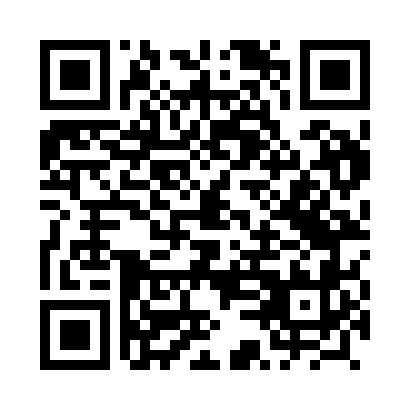 Prayer times for Gledowo, PolandMon 1 Apr 2024 - Tue 30 Apr 2024High Latitude Method: Angle Based RulePrayer Calculation Method: Muslim World LeagueAsar Calculation Method: HanafiPrayer times provided by https://www.salahtimes.comDateDayFajrSunriseDhuhrAsrMaghribIsha1Mon4:166:2312:545:207:279:252Tue4:136:2012:545:227:289:273Wed4:106:1812:545:237:309:304Thu4:076:1512:535:247:329:335Fri4:046:1312:535:267:349:356Sat4:016:1112:535:277:369:387Sun3:576:0812:525:287:389:408Mon3:546:0612:525:297:399:439Tue3:516:0312:525:317:419:4610Wed3:476:0112:525:327:439:4811Thu3:445:5912:515:337:459:5112Fri3:405:5612:515:357:479:5413Sat3:375:5412:515:367:499:5714Sun3:345:5212:515:377:5010:0015Mon3:305:4912:505:387:5210:0216Tue3:265:4712:505:407:5410:0517Wed3:235:4512:505:417:5610:0818Thu3:195:4212:505:427:5810:1119Fri3:155:4012:495:438:0010:1520Sat3:125:3812:495:448:0110:1821Sun3:085:3612:495:468:0310:2122Mon3:045:3312:495:478:0510:2423Tue3:005:3112:495:488:0710:2724Wed2:565:2912:485:498:0910:3125Thu2:525:2712:485:508:1110:3426Fri2:485:2512:485:518:1210:3827Sat2:445:2312:485:538:1410:4128Sun2:395:2112:485:548:1610:4529Mon2:365:1812:485:558:1810:4930Tue2:355:1612:485:568:2010:52